ほうれんそうペーストの作り方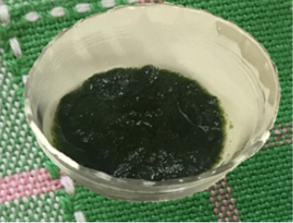 材料　ほうれんそう葉先　２株分作り方１．ほうれんそうは、葉先をちぎります。２．熱湯で、ほうれんそうがやわらかくなるまで、よく茹でます。３．ほうれんそうを冷水にとり、水気を絞り、手付きザルで裏ごします。４．鍋に裏ごしたほうれんそうと昆布だしを入れて火にかけ、トロトロになるまで煮ます。５．水気が多い時は、水溶き片栗粉でとろみをつけます。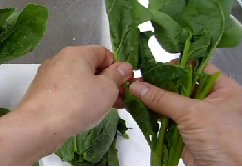 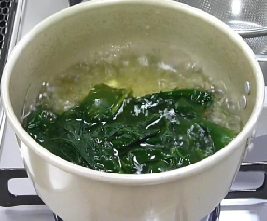 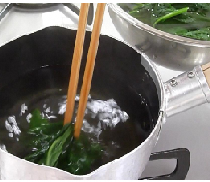 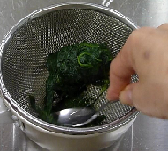 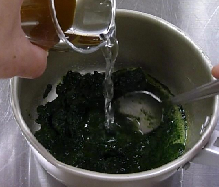 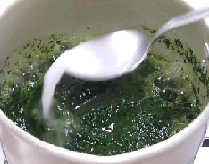 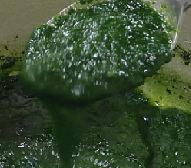 離乳食ワンポイントアドバイス少しだけ作る時や、裏ごしが面倒なとき裏ごさずに、縦横に細かく刻んでもよいです。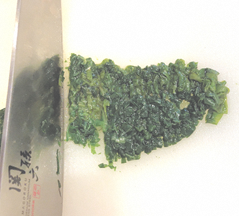 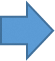 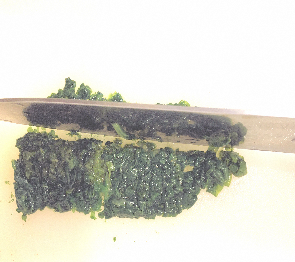 （名古屋市東保健センター作成）